CVETNA NEDELJA – 29. 3. 2015Hvala peti skupini gospodinj in deklet s Kamne Gorice, ki so skrbno uredile cerkev in župnišče. Prihodnji teden je vabljenašesta skupina: to so gospodinje in dekleta iz Dolenje vasi. Bog plačaj tudi vsem, ki ste v soboto zvečer lepo pripravili in izpeljali prireditev ob materinskem dnevu. Hvala gospe Urški, nastopajočim in vsem gospodinjam za pecivo. Začenjamo z obnovo strehe na župnijski cerkvi. V tem tednu je bil izbran glavni izvajalec del: to bo Turšič Franc iz Bezuljaka. Prekrivanje strehe bo v maju, do takrat pa so potrebne še priprave. Ker bo potrebno zamenjati tudi veliko lesa, se priporočamo za hlodovino, da bomo s tem zmanjšali stroške. Hvala vsem, ki ste že ali še boste darovali v ta namen. Danes bo v Mladinskem centru ob pol štirih mladinski križev pot. Vabljeni vsi člani mladinskega centra, še zlati vsi skavti, ministranti, pevci, instrumentalisti in drugi. Pred večerno mašo zato danes ne bo križevega pota. Začenjamo veliki teden – neposredno pripravo na veliko noč. Verouka v tem tednu ne bo, pač pa naj se otroci udeležijo obredov velikega tedna. V sredo bo obisk starejših in onemoglih. Poleg tistih, ki jih obiskujemo vsak prvi petek, bomo z veseljem obiskali še druge, ki to želijo. Prav je, da starejšim omogočimo prejem zakramentov. Veliki četrtek je spomin zadnje večerje: Postavitev zakramenta svete evharistije in mašniškega posvečenja. Maša z obredi bo ob pol sedmih.           Po maši bo molitvena ura za duhovne poklice. Veliki petek je dan Gospodovega trpljenja in smrti na križu. Maše ta dan ni. Vabljeni ste h križevemu potu ob šestih zvečer in k obredom ob pol sedmih. Druga zakonska skupina vabi tudi na družinski križev pot, ki bo na Križni gori. Ob osmih zvečer se bomo zbrali pri župnišču. Vsi vabljeni. Velika sobota: Ob 7.00 ni jutranje maše, ampak bo blagoslov velikonočnega ognja, ki ga pripravljajo in raznašajo po gospodinjstvih naši skavti. Blagoslov velikonočnih jedil: Podslivnica ob 14.00, Brezje ob 14.30, Martinjak ob 15.00 in Dolenje Jezero ob 15.30. uri. V župnijski cerkvi bo blagoslov ob 16.00, ob 17.00 in ob 18.00 uri. Večerni obred – vigilja se začne ob pol sedmih. Vaš dar (»PIRHI« pri blagoslovu jedil), je namenjen za obnovo strehe na župnijski cerkvi.VELIKA NOČ – PRAZNIK GOSPODOVEGA VSTAJENJA. Ob 8.00 bo vstajenjska procesija. Pri jutranji maši sodelujejo vsi zbori in orkester. Druga maša ne bo ob desetih, ampak ob pol enajstih dopoldne. Maša bo tudi v Martinjaku ob desetih in v Podslivnici ob pol dvanajstih, večerna  pa v cerkvi ob 18.00Jožef Krnc - župnik: 031-319-242         Janez Žerovnik - kaplan: 031-247-685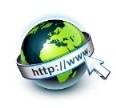  zupnija.cerknica@gmail.com              http://donbosko.si/cerknica/SVETE MAŠEv župniji CerknicaSVETE MAŠEv župniji CerknicaSVETE MAŠEv župniji CerknicaSVETE MAŠEv župniji CerknicaSVETE MAŠEv župniji CerknicaSVETE MAŠEv župniji CerknicaSVETE MAŠEv župniji CerknicaNEDELJACVETNA      /// Poletni čas (+)CVETNA      /// Poletni čas (+)CVETNA      /// Poletni čas (+)CVETNA      /// Poletni čas (+)CVETNA      /// Poletni čas (+)CVETNA      /// Poletni čas (+)29. marec   2015ob 8.00 ob 10.00ob 11.30 Podslivnica ob 18.00ob 15.00 Pokopališčeob 8.00 ob 10.00ob 11.30 Podslivnica ob 18.00ob 15.00 Pokopališčeob 8.00 ob 10.00ob 11.30 Podslivnica ob 18.00ob 15.00 Pokopališčeob 8.00 ob 10.00ob 11.30 Podslivnica ob 18.00ob 15.00 Pokopališče– za Anico Sterle  – za Franca Medena– za Janeza in Frančiško Sernel– za Marijo Žnidaršič, obl. Pogreb z mašo za Marijo KebePONEDEL.30. marec   2015ob 7.00 in ob 18.30ob 7.00 in ob 18.30ob 7.00 in ob 18.30ob 7.00 in ob 18.30ob 7.00 in ob 18.30– za Jožeta Godeša, obl.  – za Slavico Šotiček– za Matija in Franca DebevcaTOREK31. marec   2015ob 7.00 in ob 18.30ob 7.00 in ob 18.30ob 7.00 in ob 18.30ob 7.00 in ob 18.30ob 7.00 in ob 18.30– za Bojana Markona– za starše in teto Urško Korošec – za srečo in zdravje   SREDA1. april    2015ob 7.00 in ob 18.30ob 7.00 in ob 18.30ob 7.00 in ob 18.30ob 7.00 in ob 18.30ob 7.00 in ob 18.30– za starše Šparemblek in brata Vladimirja– za Marico Debevec  ( iz Argentine )– za zdravje in uspešen  zaključek šolanja   ČETRTEKVELIKI ČETRTEKVELIKI ČETRTEKVELIKI ČETRTEKVELIKI ČETRTEKVELIKI ČETRTEKVELIKI ČETRTEK2. april    2015ob 7.00 in ob 18.30ob 7.00 in ob 18.30ob 7.00 in ob 18.30ob 7.00 in ob 18.30ob 7.00 in ob 18.30– za pokojne duhovnike in nove duhovne poklice– za Ano Jamnik, obl. – za Janeza Meleta, 7. danPETEKVELIKI PETEKVELIKI PETEKVELIKI PETEKVELIKI PETEKVELIKI PETEKVELIKI PETEK3. april    2015ob 18.00ob 18.30ob 18.00ob 18.30ob 18.00ob 18.30ob 18.00ob 18.30ob 18.00ob 18.30– KRIŽEV POT (v cerkvi)   OBREDI VELIKEGA PETKASOBOTAVELIKA SOBOTAVELIKA SOBOTAVELIKA SOBOTAVELIKA SOBOTAVELIKA SOBOTAVELIKA SOBOTA4. april    2015ob 18.30ob 18.30ob 18.30ob 18.30ob 18.30– za Janeza Žnidaršiča (Dol. vas 10/a) – v zahvalo Materi Božji za uslišano prošnjoNEDELJAVELIKA NOČVELIKA NOČVELIKA NOČVELIKA NOČVELIKA NOČVELIKA NOČ5. april     2015ob 8.00 ob 10.00  Martinjakob 10.30 ob 11.30  Podslivnicaob 18.00ob 8.00 ob 10.00  Martinjakob 10.30 ob 11.30  Podslivnicaob 18.00ob 8.00 ob 10.00  Martinjakob 10.30 ob 11.30  Podslivnicaob 18.00ob 8.00 ob 10.00  Martinjakob 10.30 ob 11.30  Podslivnicaob 18.00– za Alojza in starše Klančar  – za Veroniko in Franca  Rožanca– za dobrotnike in sorodnike– za Jožefa Primožiča– za farane OZNANILAŽUPNIJE MARIJINEGA ROJSTVA - CERKNICA